	C/ Amara, 4			C/ Amara, 4				C/ Amara, 4				C/ Amara, 4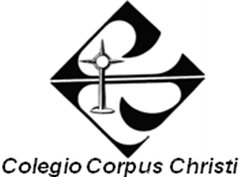 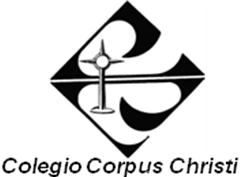 	28027 MADRID	Tfno.: 91 367 93 27	Fax: 91 408 67 23Madrid, 3 de diciembre de 2019					Estimados padres,	El propósito de la siguiente carta es informarles de que un año más, el colegio va a promover la realización de los distintos exámenes de Cambridge:https://www.cambridgeenglish.org/es/exams-and-tests/qualifications/schools	Estimamos que estos exámenes de reconocido prestigio mundial son importantes para sus hijos/as. Debido a que somos un centro BEDA (plan bilingüe de las escuelas católicas), los alumnos que presentemos tendrán un descuento con respecto al precio de estos exámenes en el mercado libre. El colegio se encargará de la tramitación de los exámenes, teniendo los padres nada más que aportar el dinero. 	La fecha de realización de los exámenes este año para todos los niveles será la misma, el 9 de mayo.          	Se puede encontrar más información sobre los exámenes de Cambridge en los siguientes links:http://www.cambridgeenglish.org/es/why-cambridge-english/http://www.ecmadrid.org/es/examenes-cambridge/informacionLas familias interesadas, se pueden poner en contacto conmigo mediante una nota en la agenda u otra manera de comunicación escrita, o de manera oral a través del alumno.Les saluda atentamente:Eduardo Monzón AlegríaCoordinador BEDA del colegio Corpus Christi.